АРАР                                                                ПОСТАНОВЛЕНИЕ22 декабрь 2015 й.                             № 58                     22 декабря 2015 г.Об утверждении видов обязательных работ и перечняорганизаций для исполнения административных наказанийна территории  сельского поселения Караярский  сельсоветмуниципального района  Караидельский районРеспублики Башкортостан          Во исполнение статей 3.2, части 2 статьи 32.12 КоАП РФ,ч.3 ст.4 Федерального закона №65-ФЗ от 08.06.2012г, в целях обеспечения исполнения административных наказаний в виде обязательных работ лицам, которым назначено административное наказание в виде обязательных работ, руководствуясь Уставом муниципального образования Караярский сельсоветп о с т а н о в л я ю:1.Утвердить  Перечень видов обязательных работ, определенных для исполнения административного наказания в виде обязательных работ на территории Караярского сельсовета (Приложение №1)Перечень объектов, определенных для исполнения административного наказания осужденными к обязательным работам на территории Караярского сельсовета (Приложение№2)  2.Данное постановление вступает в силу с 01.01.2016года, подлежит опубликованию (обнародованию), размещению на официальном сайте администрации. 3.Контроль за выполнением настоящего постановления оставляю за собой.Глава сельского поселения                                                   Г.Ш.Хайдаршина                                                                                                  Приложение №2 СОГЛАСОВАНО                                              УТВЕРЖДЕНО                            Начальник  отдела                                                                   Глава сельского поселениястарший  судебный приставов			                 Караярский сельсоветКараидельского РО УФССП                                                  муниципального района                                                                                                 Караидельский районЯкупов С.А.____________                                                      Республики Башкортостан                                                                                                 Хайдаршина Г.Ш._________ «___»________2015г.     				                «__» ____________ 2015 г.                                                       ПЕРЕЧЕНЬ организаций, определенных для административного наказания в виде обязательных работ на территории  сельского  поселения Караярский сельсовет муниципального  района Караидельский  район  Республики  Башкортостан      1.Администрация сельского поселения Караярский сельсовет         муниципального района Караидельский район         Республики Башкортостан. Приложение №1 СОГЛАСОВАНО                                                УТВЕРЖДЕНО                    Начальник  отдела                                                                     Глава сельского поселениястарший  судебный приставов			                  Караярский сельсоветКараидельского РО УФССП                                                   муниципального района                                                                                                 Караидельский район   Якупов С.А.____________                                                   Республики Башкортостан                                                                                                 Хайдаршина Г.Ш._________ «___»________2015г.     				                «__» ____________ 2015г.Переченьвидов обязательных работ, определенных для исполнения административного наказания в виде обязательных работ на территории сельского поселения Караярский сельсовет муниципального района Караидельский район Республики Башкортостан1. Благоустройство, озеленение территории сельского поселения  Караярский сельсовет;2.Очистка территории сельского поселения Караярский сельсовет от мусора;3.Подсобные, погрузочно-разгрузочные работы;4.Землянные работы;5.Участие в строительстве дорог, прокладке  водопроводных и других коммуникаций;6.Участие в ремонте помещений;7.Общестроительные работы;8.Уборка производственных и служебных помещений;9.Другие виды работ, не требующих предварительной профессиональной подготовки и имеющих социально полезную направленность.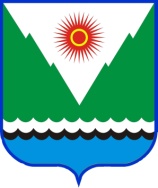 karaiar_sel@mail.rukaraiar_sel@mail.ru